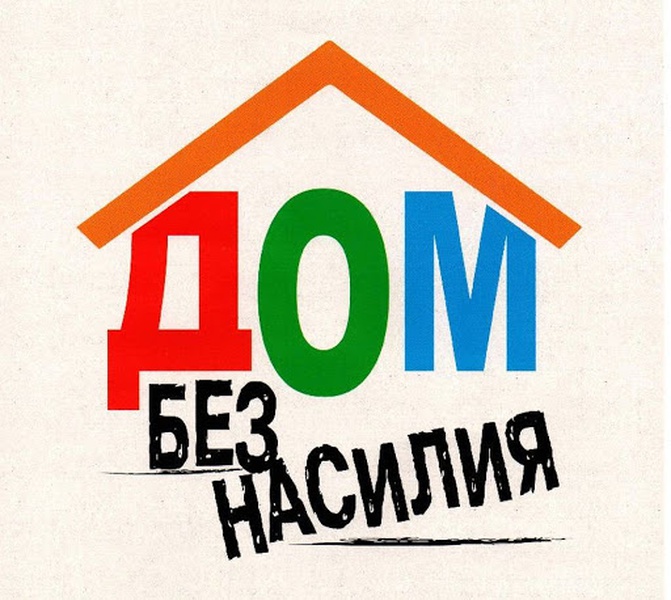 Домашнее насилие происходит за закрытыми дверями, но оно, несомненно, является проблемой всего общества. Насилие в семье — наиболее распространенная форма насилия в отношении женщин. Согласно исследованиям, проведенным в ряде стран Всемирной организацией здравоохранения, до 70% женщин хотя бы раз в жизни подвергались физическому насилию со стороны своего партнера или мужа. Многие женщины совершают грубую ошибку, когда после первого или второго семейного скандала, завершившегося рукоприкладством со стороны мужа-агрессора, не придают этому особого значения и не обращаются за помощью к специалистам. Помните: в 95% случаев, если насилие уже имело место, оно повторится.
Насилие в любой форме проявления неприемлемо для общества. Где есть насилие в семье — нет семьи.
За совершение НАСИЛИЯ В СЕМЬЕ предусмотрена ОТВЕТСТВЕННОСТЬ,
в том числе уголовная:
Ежегодно в Беларуси регистрируется около 400 причинений легкого телесного повреждения (статья 153 Уголовного кодекса, наказывается вплоть до ареста на срок до трех месяцев) со стороны членов семьи и близких.
За истязание родных, то есть умышленное причинение продолжительной боли или мучений способами, вызывающими особые физические и психические страдания потерпевшего, либо систематическое нанесение побоев к наказанию до пяти лет лишения свободы осуждается более 500 семейных «скандалистов».
Насилию, сопряженным с умышленным причинением менее тяжкого телесного повреждения (наказывается штрафом, или исправительными работами на срок до двух лет, или арестом на срок до шести месяцев, или ограничением свободы на срок до трех лет, или лишением свободы на тот же срок) подвергаются примерно 120 потерпевших, и более 350 – насилию с умышленным причинением тяжкого телесного повреждения (наказывается ограничением свободы на срок от трех до пяти лет или лишением свободы на срок от четырех до восьми лет).
Ежегодно в Беларуси 150 человек (каждое четвертое убийство) погибают от рук близких людей. Убийство наказывается лишением свободы на срок от восьми до двадцати пяти лет, или пожизненным заключением, или смертной казнью.
Остановить насилие в Ваших силах.
НЕ ДОПУСТИТЬ НАСИЛИЯ – СОХРАНИТЬ СЕМЬЮ!